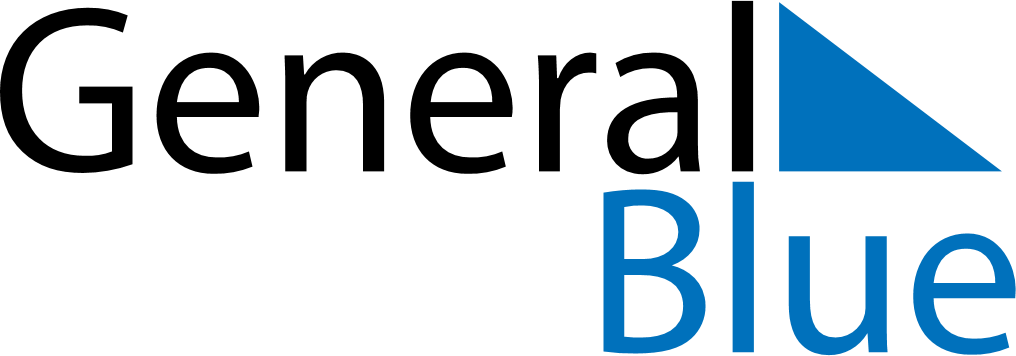 October 2022October 2022October 2022October 2022GuyanaGuyanaGuyanaSundayMondayTuesdayWednesdayThursdayFridayFridaySaturday123456778Youman Nabi91011121314141516171819202121222324252627282829Deepavali3031